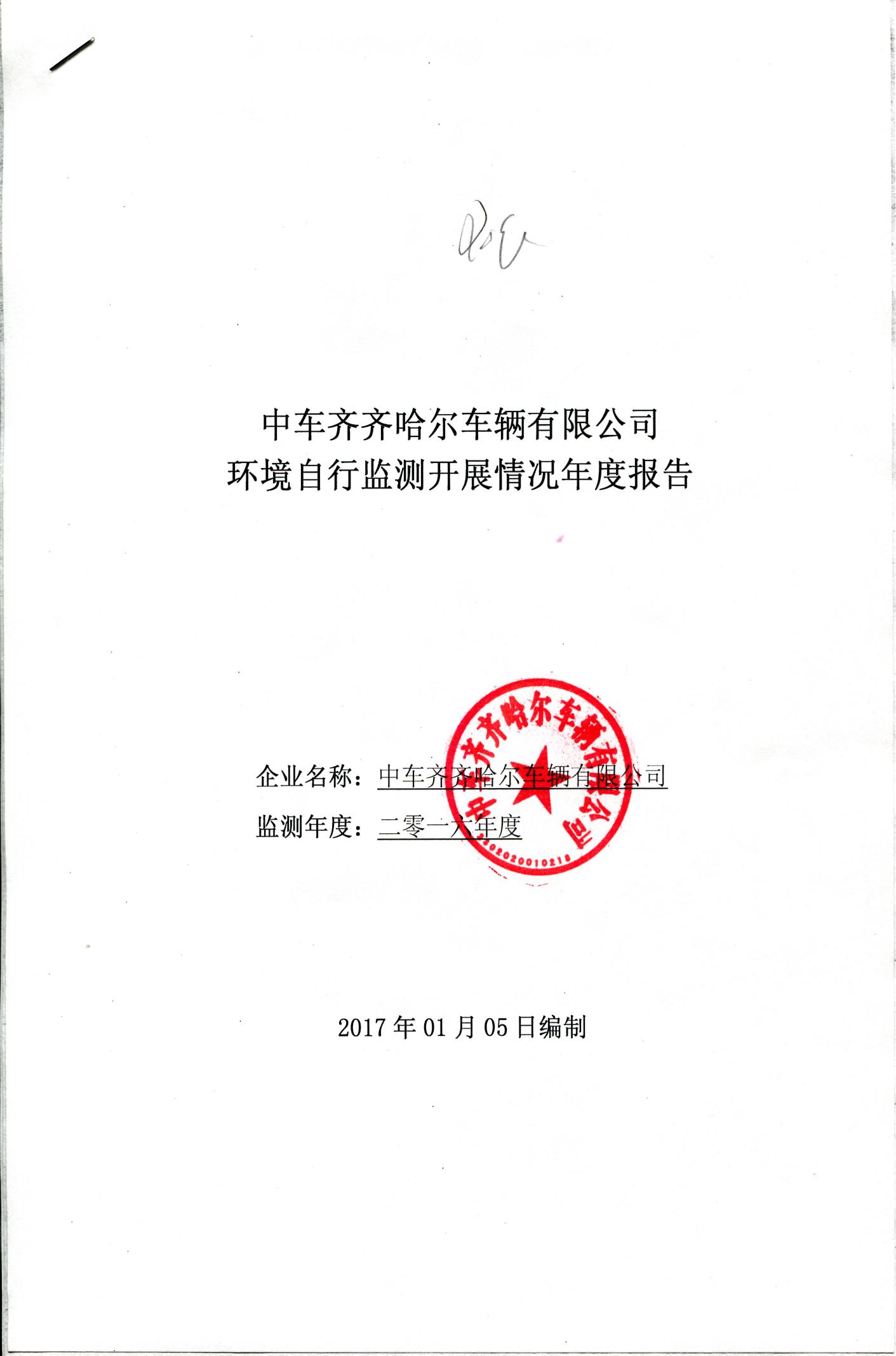 中车齐齐哈尔车辆有限公司环境自行监测开展情况年度报告企业名称：中车齐齐哈尔车辆有限公司   监测年度：      二零一六年度         2017年01月05日编制中车齐齐哈尔车辆有限公司环境自行监测开展情况年度报告为规范企业自行监测及信息公开，自觉履行保护环境的义务和社会责任，按照《国家重点监控企业自行监测及信息公开办法（试行）》（环发〔2013〕81号）有关规定，中车齐齐哈尔车辆有限公司于2016年1月1日至2016年12月31日，按照《中车齐齐哈尔车辆有限公司2016年环境自行监测方案》对企业排污情况进行了监测，根据年度自行监测情况编制本报告。一、企业概况及监测能力概况中车齐齐哈尔车辆有限公司（简称中车齐车公司）隶属于中国中车股份有限公司，是我国铁路货车、铁路起重机的设计主导单位、制造领军企业和产品出口基地。公司注册地址为齐齐哈尔市铁锋区，位于齐齐哈尔市铁锋区厂前一路36号，中心经度 124°0′40″，中心纬度 47°20′45″，主营业务为铁路运输装备、配件制造及修理。公司主要产品为铁路货车、起重机及其配件，拥有敞车、棚车、平车、罐车、长大货物车、漏斗车、特种车、铁路起重机及车辆配件等9大系列300多种产品。2016年公司下设12个生产及辅助车间，主要产品为铁路货车、起重机及其配件，生产用主要原材料及辅助材料有废钢、板材、型材、轴坯、胶泥材料、焊丝、油漆等，主要工艺有铸造、机械加工、焊接和涂装工艺等。公司生产过程中产生的废乳化液、探伤废水、清洗废水等分别由车间统一收集后，送交废乳化液处理站、清洗废水处理站处理，处理达标后排放。公司在厂区南门附近设置污水总排放口，污水经市政管网排放污水处理厂统一处理。在总排放口安装有COD、氨氮自动监测装置，委托有资质第三方运营，确保了污水在线自动监测装置能够正常稳定运行；同时对总口水质采用手工方式进行监测。二、监测内容根据本企业排污特定，确定监测点位及监测项目如表1至表2所示。表1  废水污染物监测点位及监测项目表2  噪声监测点位及监测项目三、监测分析方法及质量保证措施1.监测分析方法本次监测分析方法如表3至表4所示。表3 监测方法及仪器表4  噪声监测方法2.质量保证措施按照《固定污染源质量保证和质量控制技术规范》（试行）（HJ/T373-2007）进行。合理布置监测点，保证各监测点位布设的科学性和可比性。采样人员遵守采样操作规程，认真填写采样记录，按规定保存、运输样品。同时，监测分析方法均采用国家标准和环保部颁布的分析方法，监测人员经考核持证上岗。所有监测仪器、量具均经过公司质检部门检定合格并在有效期内使用。严格执行监测方案。认真如实填写各项自行监测记录及校验记录并妥善保存记录台帐，包括采样记录、样品保存、分析测试记录、监测报告等。四、年度监测总结1.监测方案调整变化情况2016年度企业自行监测方案无调整变化。2.监测期间达标情况（1）本企业2016年生产不均衡，2月至5月处于息工状态，下半年生产趋于稳定。废水有规律连续排放，对pH、悬浮物、COD、BOD5 、氨氮、石油类、挥发酚等监测项目，采用自动监测+手工监测方式正常开展监测，全年废水各指标达标率为100%。（2）公司厂界噪声10个监测点位每季度监测一次，共监测四次（昼间4次、夜间4次），达标4次，达标率100%。3.排放总量本企业全年生产用水877728吨，废水排放量702183 吨，COD排放量 41.59吨，氨氮排放量 9.89吨；二氧化硫排放量3.37吨，氮氧化物排放量 4.42吨，烟粉尘排放量 113.32 吨。4.固体废物排放情况  本企业固体废弃物为一般废物和危险废物，一般废物产生总量为21876.67吨，冶炼废渣2735.96吨，废砂15513.18吨，一般工业固体废物综合利用量3384.47吨。危险废物包括漆渣、废矿物油、废乳化液、废石棉、乳化液滤渣和其它废物，废乳化液在公司废乳化液处理站处理24.28吨，废矿物油转移齐齐哈尔市锐拓废油回收有限公司45.72吨，漆渣、废石棉、乳化液滤渣等危废转移至黑龙江辰能环境技术服务有限公司173.06吨。五、自行监测结果公布我公司全年自行监测结果公布情况：（1）对外公布方式：公布在省环保厅、市环保局和公司网站。（2）公布时限：①废水自动监测设备为每2小时均值。②厂界噪声每季度公布一次。（3）公布内容：①废水公布为pH、悬浮物、COD、BOD5 、氨氮、石油类、挥发酚监测结果。 ②噪声公布监测点位为10个厂界噪声监测点，监测项目为昼间、夜间 Leq(A)。序号监 测 点 位监 测 项 目监测频次监测方式1污水总排放口COD、氨氮连续监测自动监测2污水总排放口pH、悬浮物、COD、BOD5 、石油类、挥发酚 每月一次手工自行监测序号监 测 点 位监 测 项 目监测频次监测方式1北侧厂界围墙外1米处三个点位噪声季度一次手工自行检测2南侧厂界围墙外1米处 三个点位噪声季度一次手工自行检测3东侧厂界围墙外1米处 三个点位噪声季度一次手工自行检测4西侧厂界围墙外1米处 三个点位噪声季度一次手工自行检测顺号文件类别文件编号文件名称主要仪器、设备1标准GB/T11901-89水质 悬浮物的测定 重量法电子天平2标准HJ 503-2009水质 挥发酚的测定 4-氨基安替比林分光光度法分光光度计3标准HJ 637-2012水质 石油类和动植物油类的测定 红外分光光度法红外分光测油仪4标准GB/T6920-86 水质 PH值的测定 玻璃电极法酸度计5标准GB/T11914-89水质 化学需氧量的测定 重铬酸盐法COD恒温加热器COD在线监测装置6标准HJ 505-2009水质 五日生化需氧量的测定 稀释与接种法溶解氧测定仪BOD生化培养箱7标准HJ535-2009水质 氨氮的测定 纳式试剂分光光度法氨氮在线监测装置顺号文件类别文件编号文件名称主要仪器、设备1标准GB12348-2008《工业企业厂界环境噪声排放标准》5.测量方法AWA5610C型积分声级计